ЧЕРКАСЬКА МІСЬКА РАДА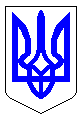 ЧЕРКАСЬКА МІСЬКА РАДАВИКОНАВЧИЙ КОМІТЕТРІШЕННЯВід 06.04.2018 № 222Про відшкодування відсотківза користування кредитними коштами ОСББ «Гагаріна 51»	Відповідно до п.п. 3 «а» ст.30 Закону України «Про місцеве самоврядування в Україні», Програми підтримки об’єднань співвласників багатоквартирних будинків (ОСББ, асоціацій ОСББ) у м. Черкаси «Формування відповідального власника житла» 2017-2018 роки, затвердженої рішенням міської ради від 06.04.2017 № 2-1805 (зі змінами), Порядку відшкодування суми відсотків за користування кредитними коштами, залученими об’єднаннями співвласників  багатоквартирних будинків (ОСББ, асоціацій ОСББ) на здійснення енергозберігаючих заходів у житлових будинках, затвердженого рішенням виконавчого комітету Черкаської міської ради від 08.08.2017 №846, звернення ОСББ «Гагаріна 51» (вх. №3528-01-18 від 02.03.2018), виконавчий комітет Черкаської міської радиВИРІШИВ:1. Здійснювати відшкодування відсотків за користування кредитними коштами, залученими на здійснення енергозберігаючих заходів ОСББ «Гагаріна 51», в розмірі, встановленому Програмою підтримки об’єднань співвласників багатоквартирних будинків (ОСББ, асоціацій ОСББ) у м. Черкаси «Формування відповідального власника житла» 2017-2018 роки, затвердженої рішенням міської ради від 06.04.2017 № 2-1805 (зі змінами), згідно з умовами договору кредитної лінії від 04.10.2017 №МСБ-04/2017/0131 (додаток) в межах затверджених у міському бюджеті асигнувань на відповідний рік.Контроль за виконанням рішення покласти на заступника директора департаменту – начальника управління  житлово-комунального господарства департаменту житлово-комунального	 комплексу Танюка С.О. Міський голова                                                                         А.В. БондаренкоДодатокЗАТВЕРДЖЕНОрішення виконавчого комітету Черкаської міської ради від_______________№______Умови договору кредитної лінії від 04.10.2017 № МСБ-04/2017/0131Заступник директора департаменту – начальник управління житлово-комунального господарства  департаменту житлово-комунального комплексу.										С.О. ТанюкНайменування ОСББ, адресаНайменування кредитно-фінансової установиВиди робітСума кредитуРічний % по кредитуСтрок кредитуванняОб’єднання співвласників багатоквартирного будинку                                 «Гагаріна 51» (вул. Гагаріна буд. 51)ПАТ КБ «ПРИВАТБАНК»Встановлення циркуляційного насосу з регулятором теплового потоку за погодними умовами та відповідне обладнання і матеріали до них, встановлення світлопрозорих конструкцій з енергозберігаючим склом та дверей в місцях загального користування, утеплення фасаду будинку.1 369 362,9618Кредитна лінія відкривається з04 жовтня 2017 року до 01 жовтня 2027 року